International Journal of Science Education  Part B Communication & Public Engagement (2011~2012 present)2011Volume 1Issue 12011Volume 1Issue 12011Volume 1Issue 12011Volume 1Issue 12011Volume 1Issue 12011Volume 1Issue 12011Volume 1Issue 12011Volume 1Issue 12011Volume 1Issue 12011Volume1Issue 22011Volume1Issue 22011Volume1Issue 22011Volume1Issue 22011Volume1Issue 22012Volume 2Issue 12012Volume 2Issue 12012Volume 2Issue 12012Volume 2Issue 12012Volume 2Issue 1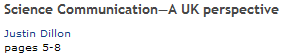 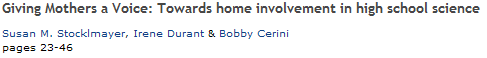 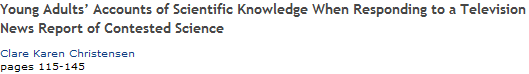 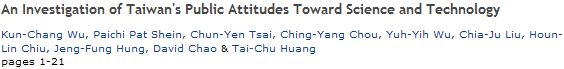 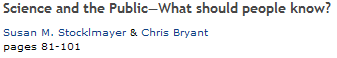 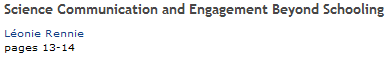 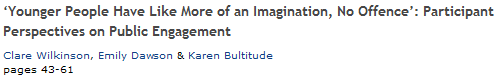 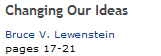 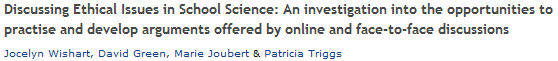 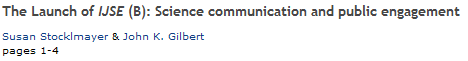 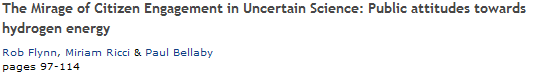 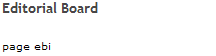 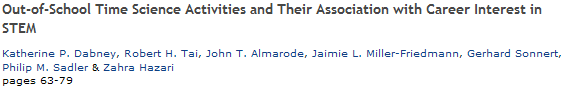 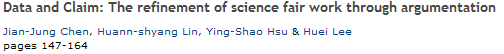 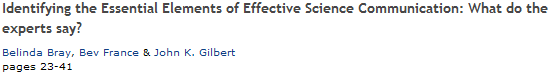 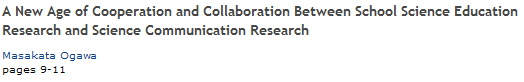 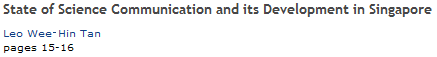 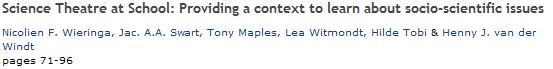 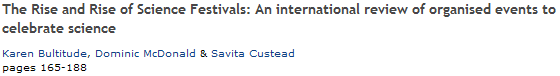 